嘉義市立玉山國中11月營養午餐月菜單      廠商：合欣展業股份有限公司日期主食主菜配菜1配菜2湯水果熱量備註2020/11/2白米飯泰式肉片芙蓉絲瓜炒青江菜紫菜蛋花湯8082020/11/3地瓜飯咖哩雞丁蒼蠅頭炒高麗菜蔬菜羅宋湯當季水果8892020/11/4白米飯香酥魚丁關東滷味炒蚵白菜蘿蔔貢丸湯當季水果8262020/11/5特餐香菇肉羹米粉滷蛋蒜炒豆芽菜當季水果6072020/11/6五榖飯三杯雞丁雙色滑蛋炒油菜綠豆地瓜湯8552020/11/9白米飯薑母鴨紅燒獅子頭炒小白菜味噌豆腐湯6182020/11/10紫米飯滷肉飯碧玉葫蘆炒青江菜肉骨茶湯當季水果7922020/11/11白米飯香酥肉魚田園咖哩脆炒小蘿蔓冬瓜魚丸湯當季水果7482020/11/12特餐義大利麵滷味炒油菜玉米濃湯當季水果8862020/11/13燕麥飯剝皮辣椒雞丁玉米燴三蔬炒高麗菜冬瓜仙草蜜8292020/11/16白米飯米血滷鴨刺瓜什錦蒜香高麗菜四神湯7262020/11/17糙米飯茄汁鯖魚回鍋肉片炒油菜小白菜蛋花湯當季水果7552020/11/18白米飯瓜仔肉西芹炒黑輪炒青江菜關東煮湯當季水果7692020/11/19特餐香蔥雞肉飯巧克力餐包炒蚵白菜味噌海芽湯當季水果7622020/11/20地瓜飯宮保雞丁洋蔥炒蛋蒜炒豆芽菜芋頭西米露8862020/11/23白米飯韓國銅盤烤肉沙茶小瓜蒜香高麗菜味噌油豆腐湯8522020/11/24燕麥飯蜜汁雞腿排泡菜煲炒油菜酸辣湯當季水果8492020/11/25白米飯檸檬魚丁黑胡椒肉片炒小白菜刺瓜排骨湯當季水果7962020/11/26特餐紅燒豬肉麵茶葉蛋脆炒小蘿蔓好麥小蛋糕當季水果8862020/11/27五穀飯馬鈴薯燉肉冬瓜什錦炒青江菜珍珠奶茶9232020/11/30白米飯炸雞腿麻婆豆腐炒蚵白菜冬瓜肉骨酥湯937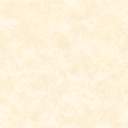 